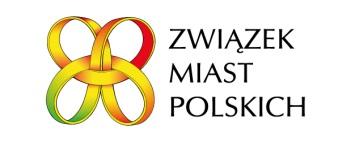 REGULAMIN KOMISJI§ 1.Komisje powołuje – zgodnie z § 29 pkt. 6 Statutu – Zarząd Związku.§ 2.Tworzy się następujące stałe komisje, powierzając im prowadzenie wymienionych spraw: 1. Polityki miejskiej i rozwoju miast 1) rewitalizacja obszarów zdegradowanych, 2) zrównoważony rozwój i ochrona środowiska miejskiego, 3) rozwój gospodarczy miast; 2. Małych miast 1) rozwój małych miast, 2) specyficzne problemy gmin miejsko-wiejskich;3. Zagospodarowania przestrzennego 1) zagospodarowanie przestrzenne i urbanistyka, 2) prawo budowlane i budownictwo; 4. Geodezji i infrastruktury informacji przestrzennej 1) prawo geodezyjne, 2) infrastruktura informacji przestrzennej; 5. Gospodarki mieszkaniowej 1) mieszkalnictwo komunalne, w tym socjalne, 2) wspieranie rozwoju innych zasobów mieszkaniowych; 6. Gospodarki komunalnej i ochrony środowiska 1) zaopatrzenie w wodę, usuwanie i oczyszczanie ścieków komunalnych, 2) usuwanie i zagospodarowanie odpadów stałych, 3) energetyka i ciepłownictwo, ochrona powietrza, 4) pozostała miejska infrastruktura techniczna (bez dróg i transportu); 7. Gospodarki nieruchomościami 1) gospodarka nieruchomościami Skarbu Państwa i komunalnymi, 2) zwroty i wywłaszczenia nieruchomości, 3) wycena nieruchomości; 8. Transportu 1) publiczny transport zbiorowy, 2) infrastruktura drogowa, 3) współpraca międzygminna w rozwiązywaniu problemów transportowych; 9. Administracji 1) funkcjonowanie administracji publicznej, 2) podział zadań i kompetencji w zakresie działania administracji publicznej; 10. Bezpieczeństwa i porządku publicznego 1) bezpieczeństwo publiczne - straże miejskie, policja, straż pożarna, 2) zarządzanie kryzysowe; 11. Edukacji 1) prowadzenie szkół i innych placówek oświatowych, 2) działalność edukacyjna i wychowawcza; 12. Klimatu	1) neutralność klimatyczna,	2) edukacja klimatyczna13. Kultury 1) prowadzenie miejskich placówek kulturalnych, 2) rozwój kulturalny miast; 14. Turystyki 1) rozwój sektora turystyki w miastach, 2) promocja turystyczna miast; 15. Sportu 1) działalność sportowa i rekreacyjna, 2) promocja aktywnych form wypoczynku; 16. Polityki społecznej 1) pomoc społeczna, 2) przeciwdziałanie bezrobociu, rozwój lokalnego rynku pracy, 3) edukacja zdrowotna, promocja i ochrona zdrowia; 17. Finansów 1) finanse miast, 2) dostęp miast do rynków kapitałowych;18. Partnerstwa publiczno-prywatnego 1) finansowanie rozwoju w formule PPP, 2) realizacja usług publicznych w formule PPP; 19. Partnerstwa i dialogu 1) współpraca z innymi JST oraz z administracją rządową, 2) współpraca z organizacjami pozarządowymi, 3) współpraca z mediami, polityka informacyjna i promocja miast; 20. Polityki europejskiej i spraw zagranicznych 1) pozyskiwanie środków z funduszy i udział w programach UE, 2) współpraca zagraniczna i udział w organizacjach międzynarodowych; 21. Praw człowieka i równego traktowaniawypracowywanie standardów rozwiązań i polityk równego traktowania w samorządach oraz narzędzi temu służących, dzielenie się dobrymi praktykami w tym zakresie,tworzenie założeń i celów dotyczących realizowania i wdrażania zasad równego traktowania i respektowania praw człowieka w samorządach,równość kobiet i mężczyzn w życiu publicznym22. Konwent przewodniczących rad miast 1) funkcjonowanie organów stanowiących miast, 2) wymiana doświadczeń w zakresie prac komisji rad. § 3.Do zadań stałych komisji Związku należy w szczególności: 1. Analizowanie stanu danej dziedziny w miastach. 2. Wymiana doświadczeń w zarządzaniu miastami, w tym prezentacja doświadczeń miasta – gospodarza posiedzenia komisji. 3. Opracowywanie projektów stanowisk Związku w sprawach objętych zakresem działania, w tym kierowanych do nich przez Zarząd do zaopiniowania projektów aktów prawnych. 4. Podejmowanie spraw i problemów z zakresu działania komisji, z własnej inicjatywy lub na wniosek miast; opracowywanie w tych sprawach projektów stanowisk Związku i wniosków pod adresem Zarządu. 5. Występowanie do Zarządu z wnioskami o podjęcie lub zlecenie wykonania ekspertyz, analiz i innych opracowań z zakresu działania komisji. 6. Udział w przygotowywaniu organizowanych przez Związek przedsięwzięć związanych z zakresem działania komisji. § 4.W razie konieczności przeprowadzenia pogłębionej analizy szczegółowego zagadnienia komisja może powołać podkomisję, określając zakres, czas i metodę jej pracy, a także sposób prezentacji wyników pracy. § 5.Zarząd może tworzyć komisje doraźne dla przeprowadzenia konkretnych spraw, będących przedmiotem działalności Związku. Powołując komisję doraźną Zarząd określa jej skład oraz: 1) zakres przedmiotowy powierzonych jej spraw, 2) termin, w którym powierzone jej sprawy powinny być załatwione, 3) sposób informowania Zarządu o postępie prac komisji, 4) zakres i termin sporządzenia raportu końcowego z prac komisji. § 6.W celu zapewnienia właściwej realizacji swoich zadań komisja sporządza i przekazuje do Biura Związku: 1) plan pracy komisji, z uwzględnieniem wytycznych Zarządu Związku, 2) komunikat z każdego posiedzenia, 3) projekty stanowisk (są one przekazywane przez Biuro na najbliższe posiedzenie Zarządu Związku, który postanawia o sposobie ich wykorzystania). § 7.Biuro Związku przygotowuje dla komisji niezbędne materiały i dostarcza je członkom komisji, możliwie przed posiedzeniem. Materiały wynikające z planu pracy komisji Biuro przygotowuje z własnej inicjatywy. Pozostałe materiały są przygotowywane na polecenie Zarządu albo na wniosek przewodniczącego komisji. § 8.Składy komisji stałych są otwarte. Burmistrzowie i prezydenci miast oraz przewodniczący rad mogą zgłaszać swoich przedstawicieli do tych komisji w dowolnym czasie. § 9.1. Przewodniczącego komisji – zgodnie z § 29 pkt.6 Statutu Związku – wybiera komisja. Może ona - na wniosek przewodniczącego - wybrać jego zastępcę i sekretarza. 2. W zależności od potrzeb przewodniczący Komisji lub osoba przez niego wyznaczona bierze udział w posiedzeniu Zarządu, na którym są omawiane przygotowane przez komisję projekty stanowisk, wnioski i inne materiały. 3. W przypadku niewykonywania przez komisję swoich zadań Zarząd może wnioskować o zmianę przewodniczącego komisji. § 10. 1. Komisje obradują na posiedzeniach zwoływanych przez dyrektora Biura Związku lub jego zastępcę, na wniosek przewodniczącego komisji albo na polecenie Zarządu. 2. Komisje powinny być zwoływane nie rzadziej niż raz na kwartał, na podstawie przyjętych przez komisje planów pracy.§ 11.1. Koszty dojazdu i ewentualnych noclegów przedstawicieli miast uczestniczących w pracach komisji ponoszą te miasta. 2. Biuro Związku, we współpracy z miastem – gospodarzem posiedzenia, przygotowuje posiedzenie organizacyjnie, ponosząc w tym zakresie niezbędne koszty. Miasto – gospodarz dokłada starań, by koszty te były możliwie niskie (udostępnia sale, zapewnia inne warunki niezbędne do przeprowadzenia obrad komisji). 3. Posiedzenia komisji odbywają się kolejno w miastach ustalonych w planie pracy komisji albo wskazanych przez komisję najpóźniej na jej poprzednim posiedzeniu. 4. W posiedzeniach komisji uczestniczy - w miarę możliwości - dyrektor Biura lub jego zastępca, a także wyznaczony przez niego pracownik Biura.